In your own words, what do you think happened? ________________________________________________________________________________________________________________________________________________________________________________________________________________________________________________      Clue number 1: ________________________________________________________________________________________________________________________________________________________________________________________________________     Clue number 2: ________________________________________________________________________________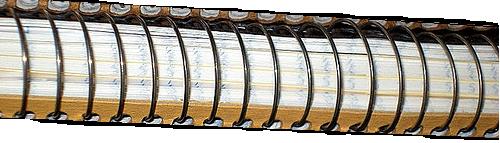 ________________________________________________________________________________________________________________________Clue number 3: ________________________________________________________________________________________________________________________________________________________________________________________________________What do you think will happen next? ________________________________________________________________________________________________________________________________________________________________________________________________________________________________________________In your own words, what do you think happened? ________________________________________________________________________________________________________________________________________________________________________________________________________________________________________________      Clue number 1: ________________________________________________________________________________________________________________________________________________________________________________________________________     Clue number 2: ________________________________________________________________________________________________________________________________________________________________________________________________________Clue number 3: ________________________________________________________________________________________________________________________________________________________________________________________________________What do you think will happen next? ________________________________________________________________________________________________________________________________________________________________________________________________________________________________________________Name:Class:Date:Detective Notes for:____________________________________by _____________________In your own words, what do you think happened? ________________________________________________________________________________________________________________________________________________________________________________________________________________________________________________      Clue number 1: ________________________________________________________________________________________________________________________________________________________________________________________________________     Clue number 2: ________________________________________________________________________________________________________________________________________________________________________________________________________Clue number 3: ________________________________________________________________________________________________________________________________________________________________________________________________________What do you think will happen next? ________________________________________________________________________________________________________________________________________________________________________________________________________________________________________________